CANCELAMENTON°202345TP37238HEMUO Instiuio de Gesião e Humanização – IGH, entdade de direiio privado e sem ﬁnslucratvos, classiﬁcado como Organização Social, vem iornar sem efeiio a Tomada dePreços.Objeio: Sessões de HemodiáliseSoliciiação: 37238HEMU - Hospiial Esiadual da Mulher, com endereço à Rua R-7, S/N, Seior Oesie, Goiânia,CEP: 74.125-090Goiânia/GO, 19 de julho de 2023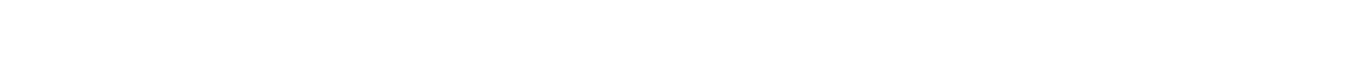 